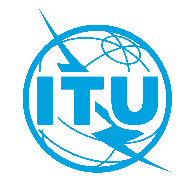 International telecommunication unionTelecommunication Standardization BureauInternational telecommunication unionTelecommunication Standardization BureauGeneva, 4 March 2024Geneva, 4 March 2024Ref:TSB Circular 186TSB Circular 186To:-	Administrations of Member States of the Union;-	ITU-T Sector Members;-	ITU-T Associates;-	ITU AcademiaCopy to:-	The Chairs and Vice-Chairs of Study Groups;-	The Director of the Telecommunication Development Bureau;-	The Director of the Radiocommunication BureauTo:-	Administrations of Member States of the Union;-	ITU-T Sector Members;-	ITU-T Associates;-	ITU AcademiaCopy to:-	The Chairs and Vice-Chairs of Study Groups;-	The Director of the Telecommunication Development Bureau;-	The Director of the Radiocommunication BureauTel:+41 22 730 5882+41 22 730 5882To:-	Administrations of Member States of the Union;-	ITU-T Sector Members;-	ITU-T Associates;-	ITU AcademiaCopy to:-	The Chairs and Vice-Chairs of Study Groups;-	The Director of the Telecommunication Development Bureau;-	The Director of the Radiocommunication BureauTo:-	Administrations of Member States of the Union;-	ITU-T Sector Members;-	ITU-T Associates;-	ITU AcademiaCopy to:-	The Chairs and Vice-Chairs of Study Groups;-	The Director of the Telecommunication Development Bureau;-	The Director of the Radiocommunication BureauFax:+41 22 730 5853+41 22 730 5853To:-	Administrations of Member States of the Union;-	ITU-T Sector Members;-	ITU-T Associates;-	ITU AcademiaCopy to:-	The Chairs and Vice-Chairs of Study Groups;-	The Director of the Telecommunication Development Bureau;-	The Director of the Radiocommunication BureauTo:-	Administrations of Member States of the Union;-	ITU-T Sector Members;-	ITU-T Associates;-	ITU AcademiaCopy to:-	The Chairs and Vice-Chairs of Study Groups;-	The Director of the Telecommunication Development Bureau;-	The Director of the Radiocommunication BureauE-mail:alessia.magliarditi@itu.int alessia.magliarditi@itu.int To:-	Administrations of Member States of the Union;-	ITU-T Sector Members;-	ITU-T Associates;-	ITU AcademiaCopy to:-	The Chairs and Vice-Chairs of Study Groups;-	The Director of the Telecommunication Development Bureau;-	The Director of the Radiocommunication BureauTo:-	Administrations of Member States of the Union;-	ITU-T Sector Members;-	ITU-T Associates;-	ITU AcademiaCopy to:-	The Chairs and Vice-Chairs of Study Groups;-	The Director of the Telecommunication Development Bureau;-	The Director of the Radiocommunication BureauSubject:ITU Journal Webinars Series. Fully virtual, from February to June 2024.ITU Journal Webinars Series. Fully virtual, from February to June 2024.ITU Journal Webinars Series. Fully virtual, from February to June 2024.ITU Journal Webinars Series. Fully virtual, from February to June 2024.Dear Sir/Madam,1	The ITU Journal continues to organise the Webinars Series, launched on 16 March 2022, to present insights and forward-looking research on future and evolving technologies.2	The next webinars of the series will feature industry leaders and renowned professors who will share their pioneering studies and visions, as well as impactful life lessons they have learned over the years.3	The first webinar of the series, "Waste Figure (W): A figure of merit for the power-efficient ("green") engineering of any device or cascade of circuits and systems", was presented by Prof. Theodore Rappaport, New York University, USA, on 20 February 2024 from 16:00 to 17:30 hours CET. This webinar introduced a new figure of merit for the comparison of wasted power along any cascade, the Waste Figure, which may be used as a standard KPI to ensure power efficient circuit and system designs.4	The next webinars will address the following topics:  “Decoding hidden worlds: Unprecedented sensing and connectivity for climate, robotics and smart environments” on 5 March 2024 from 16:00 to 17:30 hours CET, presented by Prof. Fadel Adib, Massachusetts Institute of Technology, USA.This webinar will present a new generation of technologies that can sense, connect, and perceive the physical world in unprecedented ways. It will describe four core technologies invented by Prof.  Adib and his team and will touch on the journey of these technologies from their inception at MIT to international collaborations and startups that are translating them to real-world impact in areas spanning healthcare, climate change, and supply chain.“Pushing the limit of mobile sensing: Smart healthcare in the age of AIoT” on 23 April 2024 from 16:00 to 17:30 hours CEST, presented by Prof. Qian Zhang, Hong Kong University of Science and Technology (HKUST), Hong Kong, China.This webinar will introduce some of Prof. Zhang’s work related to how to leverage the wearables and the communication medium's sensing capability to enable smart healthcare applications, especially focus on home care scenario.“Transparency, privacy and performance: The AI dark triad of next generation Internet” on 30 April 2024 from 16:00 to 17:30 hours CEST, presented by Prof. Silvia Giordano, University of Applied Sciences and Arts of Southern Switzerland (SUPSI), Switzerland.
This webinar will discuss how to achieve the delicate equilibrium of deploying AI systems that can harmoniously integrate transparency, privacy, and performance requirements.Other upcoming webinars will be announced, in due course, on the main ITU Journal Webinars Series webpage.3	Participation in these webinars is open to ITU Member States, Sector Members, Associates and Academic Institutions and to any individual from a country that is a member of ITU. This includes individuals who are also members of international, regional and national organizations. Participation at the webinars is free of charge.4	All relevant information pertaining to the webinars (speakers, registration links, remote connection details) will be made available on each event webpage indicated above and on the main ITU  Journal Webinars Series page.The webpages will be updated regularly as new or modified information becomes available. It is recommended that participants periodically check the episode webpage for new updates.5	All webinars will be held in English.6	Webinars will be recorded. The recordings will be made available on the ITU Journal Webinars Series playlist on YouTube at this link, along with the recordings of the past series.6	Online registration to each event is mandatory for all participants. More information on registration will be available on each event webpage. Yours faithfully,Seizo Onoe
Director of the Telecommunication
Standardization Bureau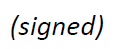 Dear Sir/Madam,1	The ITU Journal continues to organise the Webinars Series, launched on 16 March 2022, to present insights and forward-looking research on future and evolving technologies.2	The next webinars of the series will feature industry leaders and renowned professors who will share their pioneering studies and visions, as well as impactful life lessons they have learned over the years.3	The first webinar of the series, "Waste Figure (W): A figure of merit for the power-efficient ("green") engineering of any device or cascade of circuits and systems", was presented by Prof. Theodore Rappaport, New York University, USA, on 20 February 2024 from 16:00 to 17:30 hours CET. This webinar introduced a new figure of merit for the comparison of wasted power along any cascade, the Waste Figure, which may be used as a standard KPI to ensure power efficient circuit and system designs.4	The next webinars will address the following topics:  “Decoding hidden worlds: Unprecedented sensing and connectivity for climate, robotics and smart environments” on 5 March 2024 from 16:00 to 17:30 hours CET, presented by Prof. Fadel Adib, Massachusetts Institute of Technology, USA.This webinar will present a new generation of technologies that can sense, connect, and perceive the physical world in unprecedented ways. It will describe four core technologies invented by Prof.  Adib and his team and will touch on the journey of these technologies from their inception at MIT to international collaborations and startups that are translating them to real-world impact in areas spanning healthcare, climate change, and supply chain.“Pushing the limit of mobile sensing: Smart healthcare in the age of AIoT” on 23 April 2024 from 16:00 to 17:30 hours CEST, presented by Prof. Qian Zhang, Hong Kong University of Science and Technology (HKUST), Hong Kong, China.This webinar will introduce some of Prof. Zhang’s work related to how to leverage the wearables and the communication medium's sensing capability to enable smart healthcare applications, especially focus on home care scenario.“Transparency, privacy and performance: The AI dark triad of next generation Internet” on 30 April 2024 from 16:00 to 17:30 hours CEST, presented by Prof. Silvia Giordano, University of Applied Sciences and Arts of Southern Switzerland (SUPSI), Switzerland.
This webinar will discuss how to achieve the delicate equilibrium of deploying AI systems that can harmoniously integrate transparency, privacy, and performance requirements.Other upcoming webinars will be announced, in due course, on the main ITU Journal Webinars Series webpage.3	Participation in these webinars is open to ITU Member States, Sector Members, Associates and Academic Institutions and to any individual from a country that is a member of ITU. This includes individuals who are also members of international, regional and national organizations. Participation at the webinars is free of charge.4	All relevant information pertaining to the webinars (speakers, registration links, remote connection details) will be made available on each event webpage indicated above and on the main ITU  Journal Webinars Series page.The webpages will be updated regularly as new or modified information becomes available. It is recommended that participants periodically check the episode webpage for new updates.5	All webinars will be held in English.6	Webinars will be recorded. The recordings will be made available on the ITU Journal Webinars Series playlist on YouTube at this link, along with the recordings of the past series.6	Online registration to each event is mandatory for all participants. More information on registration will be available on each event webpage. Yours faithfully,Seizo Onoe
Director of the Telecommunication
Standardization BureauDear Sir/Madam,1	The ITU Journal continues to organise the Webinars Series, launched on 16 March 2022, to present insights and forward-looking research on future and evolving technologies.2	The next webinars of the series will feature industry leaders and renowned professors who will share their pioneering studies and visions, as well as impactful life lessons they have learned over the years.3	The first webinar of the series, "Waste Figure (W): A figure of merit for the power-efficient ("green") engineering of any device or cascade of circuits and systems", was presented by Prof. Theodore Rappaport, New York University, USA, on 20 February 2024 from 16:00 to 17:30 hours CET. This webinar introduced a new figure of merit for the comparison of wasted power along any cascade, the Waste Figure, which may be used as a standard KPI to ensure power efficient circuit and system designs.4	The next webinars will address the following topics:  “Decoding hidden worlds: Unprecedented sensing and connectivity for climate, robotics and smart environments” on 5 March 2024 from 16:00 to 17:30 hours CET, presented by Prof. Fadel Adib, Massachusetts Institute of Technology, USA.This webinar will present a new generation of technologies that can sense, connect, and perceive the physical world in unprecedented ways. It will describe four core technologies invented by Prof.  Adib and his team and will touch on the journey of these technologies from their inception at MIT to international collaborations and startups that are translating them to real-world impact in areas spanning healthcare, climate change, and supply chain.“Pushing the limit of mobile sensing: Smart healthcare in the age of AIoT” on 23 April 2024 from 16:00 to 17:30 hours CEST, presented by Prof. Qian Zhang, Hong Kong University of Science and Technology (HKUST), Hong Kong, China.This webinar will introduce some of Prof. Zhang’s work related to how to leverage the wearables and the communication medium's sensing capability to enable smart healthcare applications, especially focus on home care scenario.“Transparency, privacy and performance: The AI dark triad of next generation Internet” on 30 April 2024 from 16:00 to 17:30 hours CEST, presented by Prof. Silvia Giordano, University of Applied Sciences and Arts of Southern Switzerland (SUPSI), Switzerland.
This webinar will discuss how to achieve the delicate equilibrium of deploying AI systems that can harmoniously integrate transparency, privacy, and performance requirements.Other upcoming webinars will be announced, in due course, on the main ITU Journal Webinars Series webpage.3	Participation in these webinars is open to ITU Member States, Sector Members, Associates and Academic Institutions and to any individual from a country that is a member of ITU. This includes individuals who are also members of international, regional and national organizations. Participation at the webinars is free of charge.4	All relevant information pertaining to the webinars (speakers, registration links, remote connection details) will be made available on each event webpage indicated above and on the main ITU  Journal Webinars Series page.The webpages will be updated regularly as new or modified information becomes available. It is recommended that participants periodically check the episode webpage for new updates.5	All webinars will be held in English.6	Webinars will be recorded. The recordings will be made available on the ITU Journal Webinars Series playlist on YouTube at this link, along with the recordings of the past series.6	Online registration to each event is mandatory for all participants. More information on registration will be available on each event webpage. Yours faithfully,Seizo Onoe
Director of the Telecommunication
Standardization BureauDear Sir/Madam,1	The ITU Journal continues to organise the Webinars Series, launched on 16 March 2022, to present insights and forward-looking research on future and evolving technologies.2	The next webinars of the series will feature industry leaders and renowned professors who will share their pioneering studies and visions, as well as impactful life lessons they have learned over the years.3	The first webinar of the series, "Waste Figure (W): A figure of merit for the power-efficient ("green") engineering of any device or cascade of circuits and systems", was presented by Prof. Theodore Rappaport, New York University, USA, on 20 February 2024 from 16:00 to 17:30 hours CET. This webinar introduced a new figure of merit for the comparison of wasted power along any cascade, the Waste Figure, which may be used as a standard KPI to ensure power efficient circuit and system designs.4	The next webinars will address the following topics:  “Decoding hidden worlds: Unprecedented sensing and connectivity for climate, robotics and smart environments” on 5 March 2024 from 16:00 to 17:30 hours CET, presented by Prof. Fadel Adib, Massachusetts Institute of Technology, USA.This webinar will present a new generation of technologies that can sense, connect, and perceive the physical world in unprecedented ways. It will describe four core technologies invented by Prof.  Adib and his team and will touch on the journey of these technologies from their inception at MIT to international collaborations and startups that are translating them to real-world impact in areas spanning healthcare, climate change, and supply chain.“Pushing the limit of mobile sensing: Smart healthcare in the age of AIoT” on 23 April 2024 from 16:00 to 17:30 hours CEST, presented by Prof. Qian Zhang, Hong Kong University of Science and Technology (HKUST), Hong Kong, China.This webinar will introduce some of Prof. Zhang’s work related to how to leverage the wearables and the communication medium's sensing capability to enable smart healthcare applications, especially focus on home care scenario.“Transparency, privacy and performance: The AI dark triad of next generation Internet” on 30 April 2024 from 16:00 to 17:30 hours CEST, presented by Prof. Silvia Giordano, University of Applied Sciences and Arts of Southern Switzerland (SUPSI), Switzerland.
This webinar will discuss how to achieve the delicate equilibrium of deploying AI systems that can harmoniously integrate transparency, privacy, and performance requirements.Other upcoming webinars will be announced, in due course, on the main ITU Journal Webinars Series webpage.3	Participation in these webinars is open to ITU Member States, Sector Members, Associates and Academic Institutions and to any individual from a country that is a member of ITU. This includes individuals who are also members of international, regional and national organizations. Participation at the webinars is free of charge.4	All relevant information pertaining to the webinars (speakers, registration links, remote connection details) will be made available on each event webpage indicated above and on the main ITU  Journal Webinars Series page.The webpages will be updated regularly as new or modified information becomes available. It is recommended that participants periodically check the episode webpage for new updates.5	All webinars will be held in English.6	Webinars will be recorded. The recordings will be made available on the ITU Journal Webinars Series playlist on YouTube at this link, along with the recordings of the past series.6	Online registration to each event is mandatory for all participants. More information on registration will be available on each event webpage. Yours faithfully,Seizo Onoe
Director of the Telecommunication
Standardization BureauDear Sir/Madam,1	The ITU Journal continues to organise the Webinars Series, launched on 16 March 2022, to present insights and forward-looking research on future and evolving technologies.2	The next webinars of the series will feature industry leaders and renowned professors who will share their pioneering studies and visions, as well as impactful life lessons they have learned over the years.3	The first webinar of the series, "Waste Figure (W): A figure of merit for the power-efficient ("green") engineering of any device or cascade of circuits and systems", was presented by Prof. Theodore Rappaport, New York University, USA, on 20 February 2024 from 16:00 to 17:30 hours CET. This webinar introduced a new figure of merit for the comparison of wasted power along any cascade, the Waste Figure, which may be used as a standard KPI to ensure power efficient circuit and system designs.4	The next webinars will address the following topics:  “Decoding hidden worlds: Unprecedented sensing and connectivity for climate, robotics and smart environments” on 5 March 2024 from 16:00 to 17:30 hours CET, presented by Prof. Fadel Adib, Massachusetts Institute of Technology, USA.This webinar will present a new generation of technologies that can sense, connect, and perceive the physical world in unprecedented ways. It will describe four core technologies invented by Prof.  Adib and his team and will touch on the journey of these technologies from their inception at MIT to international collaborations and startups that are translating them to real-world impact in areas spanning healthcare, climate change, and supply chain.“Pushing the limit of mobile sensing: Smart healthcare in the age of AIoT” on 23 April 2024 from 16:00 to 17:30 hours CEST, presented by Prof. Qian Zhang, Hong Kong University of Science and Technology (HKUST), Hong Kong, China.This webinar will introduce some of Prof. Zhang’s work related to how to leverage the wearables and the communication medium's sensing capability to enable smart healthcare applications, especially focus on home care scenario.“Transparency, privacy and performance: The AI dark triad of next generation Internet” on 30 April 2024 from 16:00 to 17:30 hours CEST, presented by Prof. Silvia Giordano, University of Applied Sciences and Arts of Southern Switzerland (SUPSI), Switzerland.
This webinar will discuss how to achieve the delicate equilibrium of deploying AI systems that can harmoniously integrate transparency, privacy, and performance requirements.Other upcoming webinars will be announced, in due course, on the main ITU Journal Webinars Series webpage.3	Participation in these webinars is open to ITU Member States, Sector Members, Associates and Academic Institutions and to any individual from a country that is a member of ITU. This includes individuals who are also members of international, regional and national organizations. Participation at the webinars is free of charge.4	All relevant information pertaining to the webinars (speakers, registration links, remote connection details) will be made available on each event webpage indicated above and on the main ITU  Journal Webinars Series page.The webpages will be updated regularly as new or modified information becomes available. It is recommended that participants periodically check the episode webpage for new updates.5	All webinars will be held in English.6	Webinars will be recorded. The recordings will be made available on the ITU Journal Webinars Series playlist on YouTube at this link, along with the recordings of the past series.6	Online registration to each event is mandatory for all participants. More information on registration will be available on each event webpage. Yours faithfully,Seizo Onoe
Director of the Telecommunication
Standardization Bureau